PUBLIC COMMENT POLICYThe Hornell Library Board of Trustees incorporates an opportunity for Public Comment during its regular board meetings in accordance with New York State’s Open Meetings Law. Residents of the Library’s service area may use this time during meetings to verbally address the Board. The Library Board reserves the right to determine the manner in which public comments are received to maintain a fair, respectful, and well-managed meeting. The following Rules and Procedures apply to the Library’s Public Comment section of the meeting Agenda: Rules and Procedures for Public CommentParticipants must sign in and identify community of residence Participants must be a resident of Hornell City School DistrictParticipants must have a valid Hornell Public Library CardResidents will be recognized in order of sign-inResidents will be allotted a maximum of 3-minutes to speakA resident can only speak once, and only use their 3-minutes to speakResidents must limit their comments to library-related mattersA designated library trustee will preside over the meetingA designated trustee will introduce each resident and keep track of the time.The Library Board may limit the total amount of time allowed for Public CommentThe Library Board may only listen to residents during Public CommentThe Library Board may not address an issue, or answer questions during Public CommentThe Library Board may not vote upon any issue raised during Public Comment unless specified on the agenda. 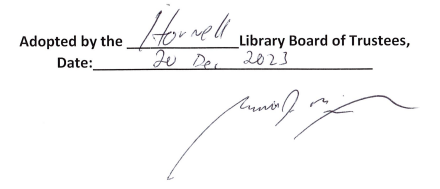 Garrett McGowan, President of the Board of Trustees